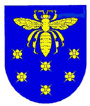 VARĖNOS ŠVIETIMO CENTRASKodas 195328546, J. Basanavičiaus g. 9, 65183 Varėna, tel. (8~310) 3 15 34, faks. (8~310) 3 13 30el. p. svietimo.centras@varena.ltUgdymo įstaigų vadovamsRUGPJŪČIO MĖN. TEIKIAMŲ PASLAUGŲ PLANAS 2021 m. liepos 30 d. Nr. V-5-151                                                                                                                                                                                                                                                                                                                                                                                                                                                                  VarėnaĮ renginius įprastinė registracija nevykdoma. Pasirenkamas renginys/susitikimas ir kreipiamasi į plane nurodytą kuratorių el. paštu arba tel. (8 310) 31 534 ir (8 310) 31 232 bei prašoma atsiųsti nuorodą prisijungimui. Jungiamasi likus 5 min. iki renginio/susitikimo pradžios.Direktorius			                              			                                             Raimondas ŽilinskasI. Stadalnykienė(8 310) 31 534Eil. Nr.Renginio/susitikimo tema ir lektoriusRenginio/susitikimo tema ir lektoriusData/laikasData/laikasData/laikasPrisijungimo platforma/vietaKuratorius Kuratorius MetodiniaiMetodiniaiMetodiniaiMetodiniaiMetodiniaiMetodiniaiMetodiniaiMetodiniaiMetodiniai11Šalčininkų rajono Eišiškių Stanislovo Rapolionio gimnazijos mokytojams 40 val. programos „Microsoft Office 365 – programų paketas šiuolaikiniam ir efektyviam vaikų ugdymui“ mokymų gerosios patirties pasidalijimas.Šalčininkų rajono Eišiškių Stanislovo Rapolionio gimnazijos mokytojams 40 val. programos „Microsoft Office 365 – programų paketas šiuolaikiniam ir efektyviam vaikų ugdymui“ mokymų gerosios patirties pasidalijimas.30 d.  val.Šalčininkų rajono Eišiškių Stanislovo Rapolionio gimnazijaŠalčininkų rajono Eišiškių Stanislovo Rapolionio gimnazijaŠalčininkų rajono Eišiškių Stanislovo Rapolionio gimnazijaEugenija Bušniauskienė,Tel. (8 310) 31 534Atviro jaunimo centro veiklaAtviro jaunimo centro veiklaAtviro jaunimo centro veiklaAtviro jaunimo centro veiklaAtviro jaunimo centro veiklaAtviro jaunimo centro veiklaAtviro jaunimo centro veiklaAtviro jaunimo centro veiklaAtviro jaunimo centro veikla1Stalo žaidimų turnyrai. Bus renkami taškai, mėnesio pabaigoje paskelbsime nugalėtoją.Stalo žaidimų turnyrai. Bus renkami taškai, mėnesio pabaigoje paskelbsime nugalėtoją.10, 17, 24, 31 d. 15-19 val. 10, 17, 24, 31 d. 15-19 val. 10, 17, 24, 31 d. 15-19 val. Kontaktiniu būduRasa Plokštienė,Irma BartusevičienėRasa Plokštienė,Irma BartusevičienėTurizmo informacijos veiklaTurizmo informacijos veiklaTurizmo informacijos veiklaTurizmo informacijos veiklaTurizmo informacijos veiklaTurizmo informacijos veiklaTurizmo informacijos veiklaTurizmo informacijos veiklaTurizmo informacijos veikla1Konsultavimas turizmo klausimaisKonsultavimas turizmo klausimaisPirmadieniais–penktadieniais9-17 val.Pirmadieniais–penktadieniais9-17 val.Pirmadieniais–penktadieniais9-17 val.Tiesiogiai (darbo vietoje), telefonu, elektroniniu paštu, „Messenger“ ir „Tawk To“Daiva Kosinskaitė,tel. (8 310) 31 330,el. p. turizmas@varena.ltDaiva Kosinskaitė,tel. (8 310) 31 330,el. p. turizmas@varena.lt2Akcijos „Surink Lietuvą“ įgyvendinimasAkcijos „Surink Lietuvą“ įgyvendinimasPirmadieniais–penktadieniais9-17 val.Pirmadieniais–penktadieniais9-17 val.Pirmadieniais–penktadieniais9-17 val.Tiesiogiai (darbo vietoje), telefonu, elektroniniu paštu, „Messenger“ ir „Tawk To“Daiva Kosinskaitė,tel. (8 310) 31 330,el. p. turizmas@varena.ltDaiva Kosinskaitė,tel. (8 310) 31 330,el. p. turizmas@varena.lt3Individualios konsultacijos ir informacijos teikimasIndividualios konsultacijos ir informacijos teikimasPirmadieniais–penktadieniais9-17 val.Pirmadieniais–penktadieniais9-17 val.Pirmadieniais–penktadieniais9-17 val.Tiesiogiai (darbo vietoje), telefonu, elektroniniu paštu, „Messenger“ ir „Tawk To“Daiva Kosinskaitė,tel. (8 310) 31 330,el. p. turizmas@varena.ltDaiva Kosinskaitė,tel. (8 310) 31 330,el. p. turizmas@varena.lt4Varėnos rajono turizmo informacijos atnaujinimas naujame turizmo puslapyje www.varenavisit.lt Varėnos rajono turizmo informacijos atnaujinimas naujame turizmo puslapyje www.varenavisit.lt Pirmadieniais–penktadieniais9-17 val.Pirmadieniais–penktadieniais9-17 val.Pirmadieniais–penktadieniais9-17 val.Tiesiogiai (darbo vietoje), telefonu, elektroniniu paštu, „Messenger“ ir „Tawk To“Daiva Kosinskaitė,tel. (8 310) 31 330,el. p. turizmas@varena.ltDaiva Kosinskaitė,tel. (8 310) 31 330,el. p. turizmas@varena.lt5Varėnos rajono lankytinų objektų informacijos platinimas Facebook tinkle.Varėnos rajono lankytinų objektų informacijos platinimas Facebook tinkle.Pirmadieniais–penktadieniais9-17 val.Pirmadieniais–penktadieniais9-17 val.Pirmadieniais–penktadieniais9-17 val.Tiesiogiai (darbo vietoje), telefonu, elektroniniu paštu, „Messenger“ ir „Tawk To“Daiva Kosinskaitė,tel. (8 310) 31 330,el. p. turizmas@varena.ltDaiva Kosinskaitė,tel. (8 310) 31 330,el. p. turizmas@varena.lt6Elektroninės parduotuvės, skirtos Varėnos rajono atributikai ir amatininkų darbams parduoti, parengiamieji darbai.Elektroninės parduotuvės, skirtos Varėnos rajono atributikai ir amatininkų darbams parduoti, parengiamieji darbai.Pirmadieniais–penktadieniais9-17 val.Pirmadieniais–penktadieniais9-17 val.Pirmadieniais–penktadieniais9-17 val.Tiesiogiai (darbo vietoje), telefonu, elektroniniu paštu, „Messenger“ ir „Tawk To“Daiva Kosinskaitė,tel. (8 310) 31 330,el. p. turizmas@varena.ltDaiva Kosinskaitė,tel. (8 310) 31 330,el. p. turizmas@varena.ltProjekto „Gamtos ritmu“ veiklosProjekto „Gamtos ritmu“ veiklosProjekto „Gamtos ritmu“ veiklosProjekto „Gamtos ritmu“ veiklosProjekto „Gamtos ritmu“ veiklosProjekto „Gamtos ritmu“ veiklosProjekto „Gamtos ritmu“ veiklosProjekto „Gamtos ritmu“ veiklosProjekto „Gamtos ritmu“ veiklos1Stovykla „Gamtos ritmu“. Svečiuose VSAT Varėnos pasienio rintinė, kinologai, gamtos fotografas Ričardas Anusauskas, „Dialogas tamsoje“, Laisvės gynėjai, vyks lytiškumo mokymai, varžybos ir žygiai.Stovykla „Gamtos ritmu“. Svečiuose VSAT Varėnos pasienio rintinė, kinologai, gamtos fotografas Ričardas Anusauskas, „Dialogas tamsoje“, Laisvės gynėjai, vyks lytiškumo mokymai, varžybos ir žygiai.2–6 d. 2–6 d. 2–6 d. –Rasa Plokštienė,Irma BartusevičienėRasa Plokštienė,Irma Bartusevičienė2Pažintinis žygis baidarėmis.Plaukimas baidarėmis Merkio upe maršrutu Senoji Varėna – Perloja.Pažintinis žygis baidarėmis.Plaukimas baidarėmis Merkio upe maršrutu Senoji Varėna – Perloja.27 d. 27 d. 27 d. –Rasa Plokštienė,Irma BartusevičienėRasa Plokštienė,Irma Bartusevičienė3Karatė.Taisyklinga viso kūno mankšta.Karatė.Taisyklinga viso kūno mankšta.11, 18, 25 d. 15-19 val.11, 18, 25 d. 15-19 val.11, 18, 25 d. 15-19 val.Kontaktiniu būduRasa Plokštienė,Irma BartusevičienėRasa Plokštienė,Irma Bartusevičienė4„Pasaulio puodai“. Receptų paieška ir pasidalinimas. Užkandžių gamyba.„Pasaulio puodai“. Receptų paieška ir pasidalinimas. Užkandžių gamyba.13, 20, 27 d. 15-19 val.13, 20, 27 d. 15-19 val.13, 20, 27 d. 15-19 val.Kontaktiniu būduRasa Plokštienė,Irma BartusevičienėRasa Plokštienė,Irma Bartusevičienė5Iškylos.Iškylavimas su užkandžiais jaunuolių pasirinktoje vietoje.Iškylos.Iškylavimas su užkandžiais jaunuolių pasirinktoje vietoje.14, 21, 28 d.  15-19 val.14, 21, 28 d.  15-19 val.14, 21, 28 d.  15-19 val.Kontaktiniu būduRasa Plokštienė,Irma BartusevičienėRasa Plokštienė,Irma Bartusevičienė6„Muzikinė mįslė“.Įvairių muzikos stilių pažintinis užsiėmimas.„Muzikinė mįslė“.Įvairių muzikos stilių pažintinis užsiėmimas.12, 19, 26 d. 15-19 val. 12, 19, 26 d. 15-19 val. 12, 19, 26 d. 15-19 val. Kontaktiniu būduRasa Plokštienė,Irma BartusevičienėRasa Plokštienė,Irma BartusevičienėProjekto „Tobulėk, išlik, dalinkis ir veik“ veiklosProjekto „Tobulėk, išlik, dalinkis ir veik“ veiklosProjekto „Tobulėk, išlik, dalinkis ir veik“ veiklosProjekto „Tobulėk, išlik, dalinkis ir veik“ veiklosProjekto „Tobulėk, išlik, dalinkis ir veik“ veiklosProjekto „Tobulėk, išlik, dalinkis ir veik“ veiklosProjekto „Tobulėk, išlik, dalinkis ir veik“ veiklosProjekto „Tobulėk, išlik, dalinkis ir veik“ veiklosProjekto „Tobulėk, išlik, dalinkis ir veik“ veiklos1Projekto dalyvių savanoriavimas (Merkinės globos namuose, Varėnos švietimo centre, Varėnos socialinių paslaugų centre, organizacijoje „Ištieskime ranką vaikui“) pasibaigus projektuiProjekto dalyvių savanoriavimas (Merkinės globos namuose, Varėnos švietimo centre, Varėnos socialinių paslaugų centre, organizacijoje „Ištieskime ranką vaikui“) pasibaigus projektuiIki 2021 m. gruodžio 31 d. Iki 2021 m. gruodžio 31 d. Iki 2021 m. gruodžio 31 d. –